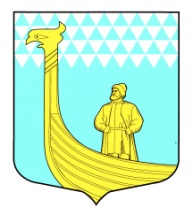 РОССИЙСКАЯ  ФЕДЕРАЦИЯСОВЕТ ДЕПУТАТОВ МУНИЦИПАЛЬНОГО ОБРАЗОВАНИЯВЫНДИНООСТРОВСКОЕ СЕЛЬСКОЕ  ПОСЕЛЕНИЕВОЛХОВСКОГО МУНИЦИПАЛЬНОГО РАЙОНАЛЕНИНГРАДСКОЙ ОБЛАСТИРЕШЕНИЕот 09 марта 2016 года                                   № 14Об установлении на территории муниципального образования  Вындиноостровское сельское поселение Волховского муниципального района Ленинградской области коэффициента обеспеченности объектами инженерной инфраструктуры       В соответствии с Порядком расчета арендной платы за земельные участки находящиеся в собственности Ленинградской области, а также земельных участков, государственная собственность на которые не разграничена, в Ленинградской области от 28.12.2015 года №520 Совет депутатов Вындиноостровское сельского поселения Волховского муниципального района Ленинградской области решил:       1. Установить на территории муниципального образования  Вындиноостровское сельское поселение Волховского муниципального района Ленинградской области коэффициент обеспеченности объектами инженерной инфраструктуры в размере 1        2. Настоящее решение вступает в силу со дня его официального опубликования в средствах массовой информацииГлава МО Вындиноостровское сельское поселение:              Сенюшкин А.А.